  №9 жалпы білім беретін мектебінде 13.03.23 күні өткізілген  ата –аналар жиналысының ақпараты          №9  жалпы білім беретін мектебінде  13.05.23 ж. күні  5-10 сыныптың ата –аналарына ZOOM  платформасы арқылы қашықтықтан  ата-аналар жиналысы  өткізілді.Жиналыста  қала прокурорының прокуроры , Д. Куанышбеков құтқарушылар орталығының медбикесі  Б.С. Абжанов, Балқаш қаласы бойынша бөлімінің дәрігері- эпидемиолог    А Абдолдаева,мектеп психологі Р.Сатимбекова,  тәрбие ісі жөніндегі орынбасары Д.Сагимбекова  қатысты.                                                                                                        Күн тәртібіндегі қарастырылған мәселелер төмендегідей:1.«Отбасы мен мектептің өзара қарым-қатынасының  2.«Зиянды әдеттердің алдын алу. Әкімшілік құқық бұзушылық туралы заң» 3.«Көктем мезгіліндегі мұздағы қауіпсіздік ережелері»                                                4.Жасөспірімдердің нашақорлығы - қазіргі қоғамның қасіреті                                                                                                                  5. Буллинг және оның алдын алу сұрақтары қамтылды. Ата- аналарға  қауіпсіздік шаралары туралы ақпараттар беріліп алдын алу жұмыстары жүргізілді.Балалардың өмірін, денсаулығын, қауіпсіздігін және бала құқығын қорғау туралы негізгі сұрақтары қамтылды. 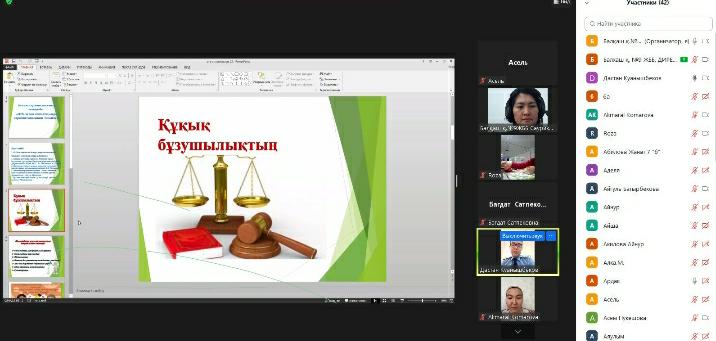 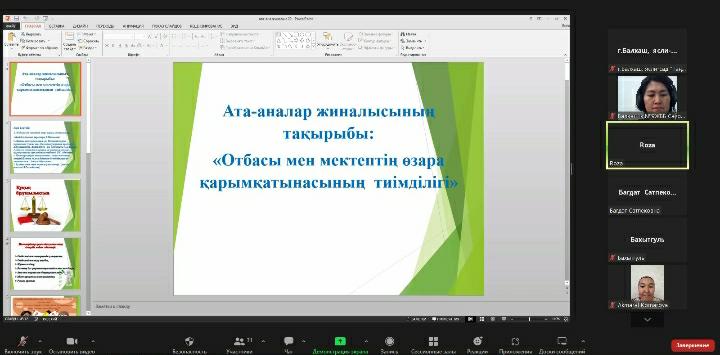 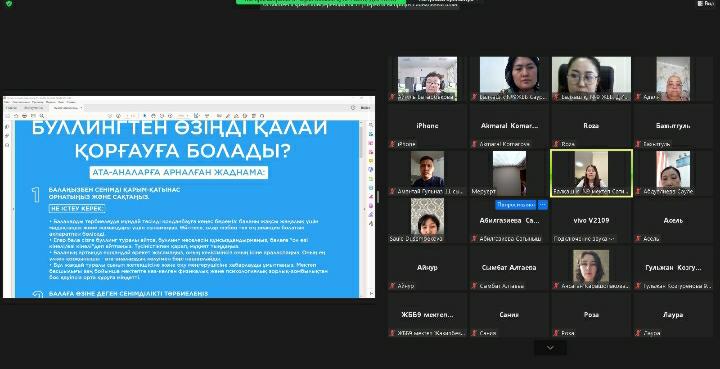 Информация родительского собрания   В общеобразовательной школе №9 13.05.23 г. для родителей 5-10 классов было проведено дистанционное родительское собрание через платформу ZOOM.На совещании присутствовали прокурор города, медсестра центра спасателей Д. Куанышбекова Абжанов Б. С., Врач-эпидемиолог отдела по городу Балхаш Абдолдаева а,приняли участие психолог школы Р. Сатимбекова, заместитель по воспитательной работе Д. Сагимбекова.